GOVERNO DO ESTADO DE SÃO PAULO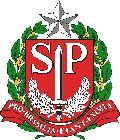 SECRETARIA DA EDUCAÇÃODiretoria de Ensino Região Leste 2                                                  CNPJ 46.384.111/0038-31EE _________________CONTROLE DE FREQUÊNCIAPara fins de Contagem de Tempo de Serviço para Contribuição junto à Prefeitura do Município de São Paulo// ao INSS.        São Paulo, ____ de _____20__.            		CARACTERIZAÇÃO DAS OCORRÊNCIASADMITIDO(A) na função de       EVENTUAL, a partir de      , conforme   de Admissão  nº:      , publicada no D.O.E. de      .AULAS EVENTUAIS - DIAS EFETIVAMENTE TRABALHADOS: ANO = DIAS TRABALHADOS – TOTAL DO ANO dias; Como digitar datas - Ex: 01, 02, 03/04; 01, 02,03/05; (Padrão SPPREV)ADMITIDO(A) na função de      , a partir de      , conforme  de Admissão  nº:      , publicada no D.O.E. de      .DISPENSADO(A) a partir de      , conforme  de Dispensa nº:      ; publicada no D.O.E. de      .NOMEADO(A) no cargo de      , conforme Art. 20, Inc. II da LC 180/78 e Art.11, Inc.II da LC 444/85, Publicado em DOE de      , POSSE em       e EXERCÍCIO em      .EXONERADO(A) a pedido, a partir de      , conforme Art. 58, Inc. I, Item I da LC 180/78, publicação em D.O.E. de ___/__/__.DETALHAMENTO DA FREQÜÊNCIA:AUSÊNCIAS DESCONTÁVEIS PARA APOSENTADORIA: Como digitar datas - Ex: 01, 02, 03/04; 01, 02,03/05; (Padrão SPPREV)FALTAS JUSTIFICADAS – art. 262 do Decreto 42.850/63 - RGS:ANO = DESCRIMINAR OS DIAS – TOTAL DO ANO dias;FALTAS INJUSTIFICADAS: seção VI do Decreto nº 42.850/63ANO = DESCRIMINAR OS DIAS – TOTAL DO ANO dias;LICENÇAS SAÚDE - PESSOA DA FAMÍLIA – art. 199 EFP ou inciso III art. 25 e art. 26 da Lei 500/74:ANO = DESCRIMINAR O PERÍODO – TOTAL DO ANO dias – Publicada no D. O.E. de _____/_____/____LIC. SEM VENC. – art. 202 da Lei 10.261/68 ou da LC 814/96; Inciso VII, art. 25 da Lei 500/74 :ANO = DESCRIMINAR O PERÍODO – TOTAL DO ANO dias - Publicada no D. O.E. de _____/_____/____;INTERRUPÇÃO OCASIONAL DE COMUNICAÇÃO – art. 1024 do Decreto 17.968/47:ANO = DESCRIMINAR O PERÍODO – TOTAL DO ANO dias;INTERRUPÇÃO OCASIONAL DE EXERCÍCIO – : art. 43 da L.C. 1.010/07 e L.C. 1.093/09:ANO = DESCRIMINAR O PERÍODO – TOTAL DO ANO dias;AUSÊNCIAS NÃO DESCONTÁVEIS PARA APOSENTADORIA: Como digitar datas - Ex: 01, 02, 03/04; 01, 02,03/05; (Padrão SPPREV)FALTAS ABONADAS – art. 110 da Lei 10.261/68 ou art. 20 da Lei 500/74: ANO = DESCRIMINAR OS DIAS – TOTAL DO ANO dias;FALTAS IAMSPE / MÉDICAS – Lei 10.432/71 ou art. 1º da LC 883/2000 ou LC 1041/2008:ANO = DESCRIMINAR OS DIAS – TOTAL DO ANO dias;LICENÇAS SAÚDE – art. 191 / 193 – I EFP ou inciso I e II, art. 25 e art. 26 da Lei 500/74:ANO = DESCRIMINAR O PERÍODO – TOTAL DO ANO dias - Publicada no D. O.E. de _____/_____/____;LICENÇA GESTANTE – art. 198 Lei 10.261/68 alterada pela LC 76/73 e art. 25 Lei 500/74:ANO = DESCRIMINAR O PERÍODO – TOTAL DO ANO dias - Publicada no D. O.E. de _____/_____/____;LICENÇA PATERNIDADE – § 1º, art. 10 das DDTT da CF/88E § 3º, art. 124 da CE/89:ANO = DESCRIMINAR O PERÍODO – TOTAL DO ANO dias - Publicada no D. O.E. de _____/_____/____;LICENÇA ADOÇÃO – LC 367/84:ANO = DESCRIMINAR O PERÍODO – TOTAL DO ANO dias - Publicada no D. O.E. de _____/_____/____;LICENÇA COMPULSÓRIA – art. 206 da Lei 10.261/68 ou inciso V, art. 25 e 26 da Lei 500/74:ANO = DESCRIMINAR O PERÍODO – TOTAL DO ANO dias - Publicada no D. O.E. de _____/_____/____;LIC. ACIDENTE DE TRABALHO – art. 194 da Lei 10.261/68 ou inciso I, art. 25 e 26 da Lei 500/74:ANO = DESCRIMINAR O PERÍODO – TOTAL DO ANO dias - Publicada no D. O.E. de _____/_____/____;LICENÇA NOJO – inciso III, ou inciso IV, art. 78, da Lei 10.261/68; ou inciso III, art. 16 da Lei 500/74:ANO = DESCRIMINAR O PERÍODO – TOTAL DO ANO dias - Publicada no D. O.E. de _____/_____/____;LICENÇA GALA – inciso II, art. 78 da Lei 10.261/68 ou inciso II, art. 16 da Lei 500/74:ANO = DESCRIMINAR O PERÍODO – TOTAL DO ANO dias - Publicada no D. O.E. de _____/_____/____;São Paulo, ____ de _____20__.            DADOS PESSOAISDADOS PESSOAISDADOS PESSOAISDADOS PESSOAISNOMENOMENOMENOMERGÓRGÃO EMISSORUFPIS/PASEPDADOS FUNCIONAISDADOS FUNCIONAISDADOS FUNCIONAISDADOS FUNCIONAISCARGOCARGOREGIME JURÍDICO   ESTATUTÁRIO ou GERALREGIME JURÍDICO   ESTATUTÁRIO ou GERALPeríodo dePeríodo deINÍCIO DO EXERCÍCIOaFIM DO EXERCÍCIOpossui a seguinte frequência:                    -possui a seguinte frequência:                    -LICENÇAS E AFASTAMENTOSAUSÊNCIAS NÃO DESCONTÁVEISFériasFériasFériasFérias         -LICENÇAS E AFASTAMENTOSAUSÊNCIAS NÃO DESCONTÁVEISJúri e outros serviços obrigatórios por leiJúri e outros serviços obrigatórios por leiJúri e outros serviços obrigatórios por leiJúri e outros serviços obrigatórios por lei         -LICENÇAS E AFASTAMENTOSAUSÊNCIAS NÃO DESCONTÁVEISGalaGalaGalaGala         -LICENÇAS E AFASTAMENTOSAUSÊNCIAS NÃO DESCONTÁVEISFaltas MédicasFaltas MédicasFaltas MédicasFaltas Médicas         -LICENÇAS E AFASTAMENTOSAUSÊNCIAS NÃO DESCONTÁVEISNojoNojoNojoNojo         -LICENÇAS E AFASTAMENTOSAUSÊNCIAS NÃO DESCONTÁVEISFalta por moléstia comprovadaFalta por moléstia comprovadaFalta por moléstia comprovadaFalta por moléstia comprovada         -LICENÇAS E AFASTAMENTOSAUSÊNCIAS NÃO DESCONTÁVEISAbonadasAbonadasAbonadasAbonadas         -LICENÇAS E AFASTAMENTOSAUSÊNCIAS NÃO DESCONTÁVEISGestanteGestanteGestanteGestante         -LICENÇAS E AFASTAMENTOSAUSÊNCIAS NÃO DESCONTÁVEISPrêmioPrêmioPrêmioPrêmio         -LICENÇAS E AFASTAMENTOSAUSÊNCIAS NÃO DESCONTÁVEISAcidentado no serviço ou doença profissionalAcidentado no serviço ou doença profissionalAcidentado no serviço ou doença profissionalAcidentado no serviço ou doença profissional         -LICENÇAS E AFASTAMENTOSAUSÊNCIAS NÃO DESCONTÁVEISConvocação no serviço militarConvocação no serviço militarConvocação no serviço militarConvocação no serviço militar         -LICENÇAS E AFASTAMENTOSAUSÊNCIAS NÃO DESCONTÁVEISSaúdeSaúdeSaúdeSaúde         -LICENÇAS E AFASTAMENTOSAUSÊNCIAS NÃO DESCONTÁVEISOutrosOutrosOutrosOutros         -LICENÇAS E AFASTAMENTOSAUSÊNCIAS DESCONTÁVEISFaltas justificadasFaltas justificadasFaltas justificadasFaltas justificadas         -LICENÇAS E AFASTAMENTOSAUSÊNCIAS DESCONTÁVEISFaltas injustificadasFaltas injustificadasFaltas injustificadasFaltas injustificadas         -LICENÇAS E AFASTAMENTOSAUSÊNCIAS DESCONTÁVEISSaúde de pessoa da famíliaSaúde de pessoa da famíliaSaúde de pessoa da famíliaSaúde de pessoa da família         -LICENÇAS E AFASTAMENTOSAUSÊNCIAS DESCONTÁVEISInteresses particularesInteresses particularesInteresses particularesInteresses particulares         -LICENÇAS E AFASTAMENTOSAUSÊNCIAS DESCONTÁVEISFuncionária casada com funcionário ou militarFuncionária casada com funcionário ou militarFuncionária casada com funcionário ou militarFuncionária casada com funcionário ou militar         -LICENÇAS E AFASTAMENTOSAUSÊNCIAS DESCONTÁVEISSuspensão preventivaSuspensão preventivaSuspensão preventivaSuspensão preventiva         -LICENÇAS E AFASTAMENTOSAUSÊNCIAS DESCONTÁVEISSuspensãoSuspensãoSuspensãoSuspensão         -LICENÇAS E AFASTAMENTOSAUSÊNCIAS DESCONTÁVEISPrisão preventivaPrisão preventivaPrisão preventivaPrisão preventiva         -LICENÇAS E AFASTAMENTOSAUSÊNCIAS DESCONTÁVEISAfastamento com prejuízo de vencimentosAfastamento com prejuízo de vencimentosAfastamento com prejuízo de vencimentosAfastamento com prejuízo de vencimentos         -LICENÇAS E AFASTAMENTOSAUSÊNCIAS DESCONTÁVEISOutrosOutrosOutrosOutros         -